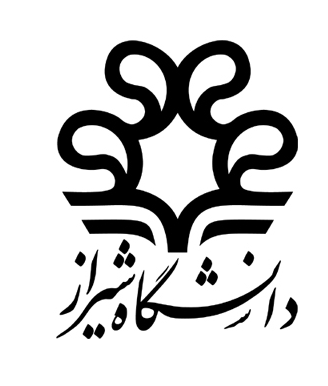 دانشکده حقوق و علوم سیاسیدرخواست تصویب موضوع پایان‌نامه/ رسالهمدیریت محترم گروه با سلام و احترام      اینجانب ................................................. دانشجوی رشته ................................ مقطع .......................... به شماره دانشجویی ..............................  ورودی نیمسال اول/ دوم سال تحصیلی.................................. درخواست تصویب موضوع پایان‌نامه خود را با عنوان:........................................................................................................................................................................................................................................................... به راهنمایی یکی از استادان محترم زیر: 1- ............................................................  ، 2- ...................................................... دارم.ضمناً در صورت تأیید دانشکده پیشنهاد می‌شود استاد محترم 1- .................................. ، 2- ................................... به عنوان مشاور انتخاب شوند.                                                                                                                                                          امضاء و تاریخ :      خواهشمند است ظرفیت استاد/استادان محترم جناب آقای دکتر/ سرکار خانم دکتر............................. در مقطع تحصیلی..................... در سال تحصیلی.................. کنترل فرمایید:- ظرفیت استاد محترم          در مقطع کارشناسی ارشد     تکمیل است        تکمیل نیست         ظرفیت باقی مانده: ...........................- ظرفیت استاد محترم          در مقطع دکتری                تکمیل است        تکمیل نیست          ظرفیت باقی مانده: ..........................                                                                                                                            نام و نام خانوادگی کارشناس آموزشی                .                                                                                                                                                        .                                                                                                                                                                          امضا و تاریخرونوشت: ریاست محترم بخش جهت استحضار                دانشجوی گرامی جناب آقای/ سرکار خانم          موضوع پایان‌نامه پیشنهادی شما با عنوان: ............................................................................................................................................................. در جلسه مورخ ................................... گروه ........................................ و سپس در شورای تحصیلات تکمیلی دانشکده مورخ ............................ مطرح و به شرح زیر به تصویب رسید.استاد راهنما: 1- ............................... ، 2- ................................      و       استاد مشاور: 1- ............................... ، 2- ................................مقتضی است ظرف مدت پیش‌بینی شده در آیین‌نامه آموزشی (حداکثر قبل از پایان ترم سوم برای دانشجویان کارشناسی‌ارشد و حداکثر ترم ششم برای دانشجویان دکتری) با مشورت و راهنمایی استاد(ان) محترم راهنما و مشاور(ان) نسبت به تهیه و ارائه طرح پایان‌نامه به دفتر گروه حقوق اقدام فرمائید.                                                                                                                        امضاء و تاریخ مدیر گروه                                                                                                                             جهت اطلاع و ارائه راهنمایی‌های لازمرونوشت : سرپرست تحصیلات تکمیلی دانشکده جهت اطلاع و دستور لازم.جناب آقای/خانمسرپرست محترم تحصیلات تکمیلی دانشکده حقوق و علوم سیاسی          احتراماً طرح پیشنهادی پایان‌نامه/ رساله آقای/خانم ..................................................... دانشجوی رشته .............................................. با عنوان: .................................................................................................................................................................... در جلسه گروه آموزشی ..................................... و جلسه شورای تحصیلات تکمیلی مورخ ................................... به تصویب رسید. مراتب جهت انجام اقدامات بعدی ایفاد می‌شود.                                                                                                                                                مدیر گروه آموزشی                                                                                                                                                  نام و نام‌خانوادگی، امضاء‌ و تاریخ :رئیس اداره آموزش دانشکده حقوق و علوم سیاسیبا سلام و احترام          به استحضار می‌رساند موارد فوق مورد تأیید است. ضمناً گواهی سامانه همانندجو مورد قبول است □         نیست □توضیح : ...........................................................................................................................................................................................................................مراتب جهت ثبت در پرونده و انجام اقدامات بعدی ایفاد می‌شود.                                                                                                                               سرپرست تحصیلات تکمیلی دانشکده                                                                                                                                                             امضاء و تاریخ :